Maths Fantastic!Challenge 1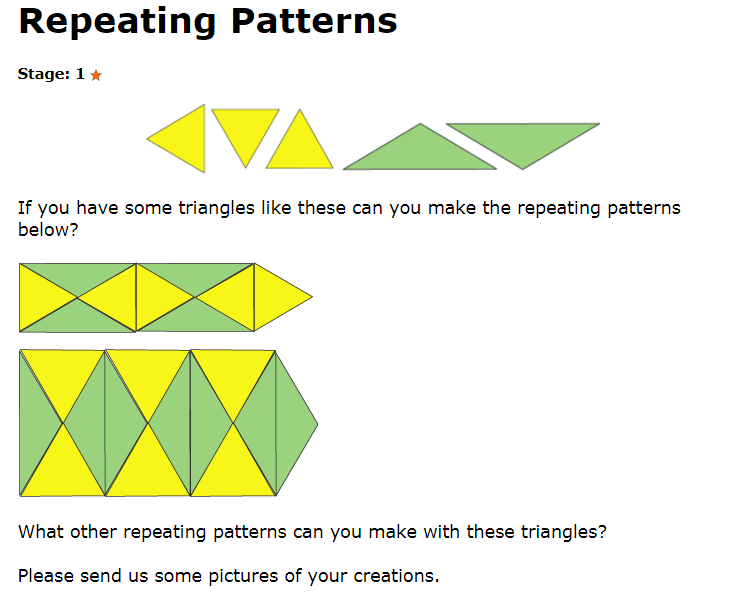 